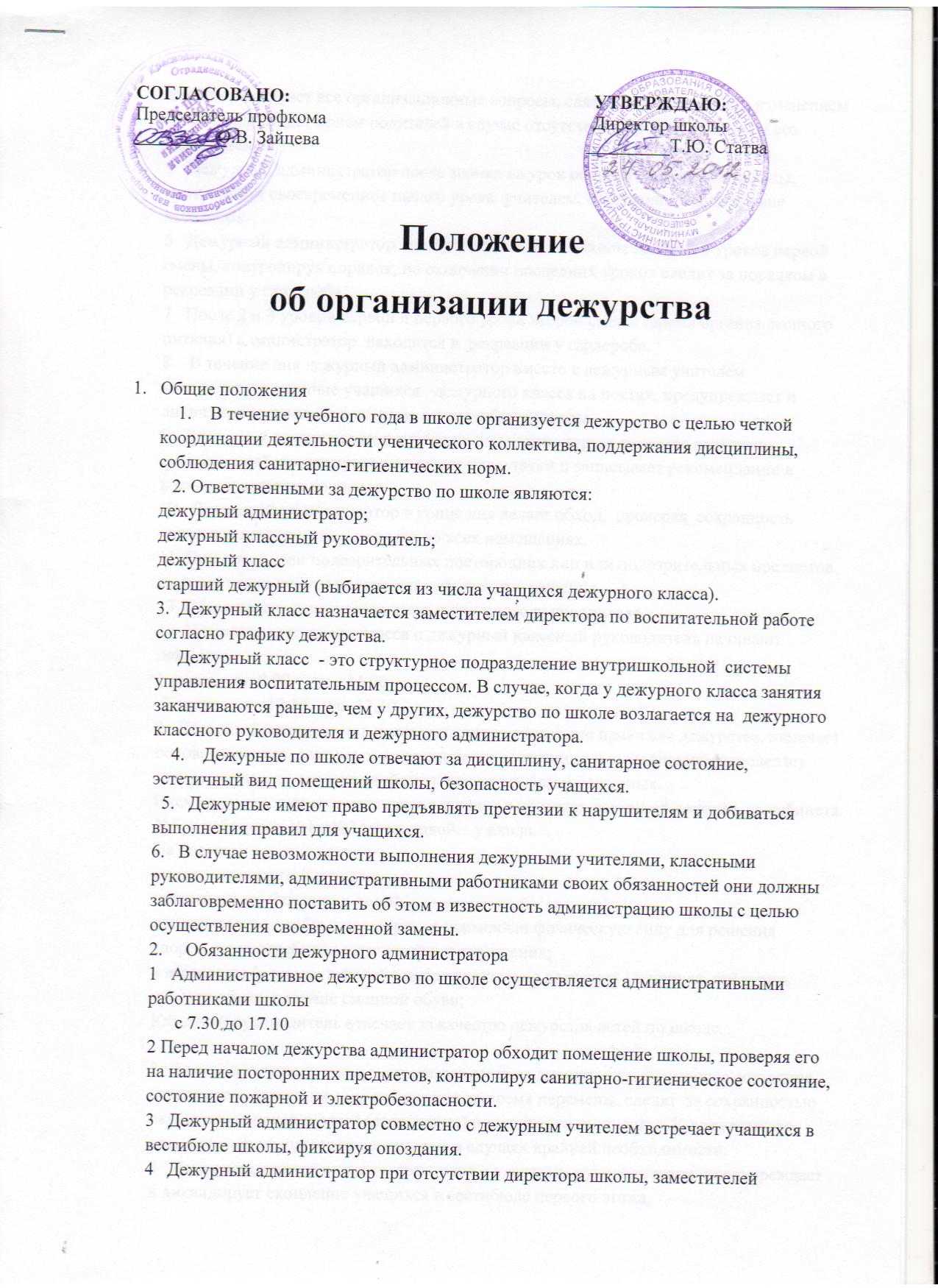 расписания. Ведет прием родителей в случае отсутствия директора школы и его заместителей.
5   Дежурный администратор после звонка на урок обходит помещение  школы, контролируя своевременное начало урока  учителем, отсутствие учащихся вне кабинетов.
6   Дежурный администратор  присутствует в  фойе школы после 4, 5 уроков первой смены, контролируя порядок, по окончании последних уроков следит за порядком в рекреации у гардероба.
7   После 2 и 3 уроков первой и первого урока второй смены (время организованного питания) администратор  находится в  рекреации у гардероба.
8    В течение дня дежурный администратор вместе с дежурным учителем контролирует наличие учащихся   дежурного класса на постах, предупреждает и ликвидирует скопление учащихся в вестибюле школы.
9   Дежурный администратор в течение дня контролирует качество дежурства, оценивает работу дежурных, отмечает недостатки и записывает рекомендации в журнал дежурства по школе.
10   Дежурный администратор в конце дня делает обход,  проверяя  сохранность школьного имущества и порядок во всех помещениях.
11  При появлении подозрительных посторонних лиц или подозрительных предметов на территории школы принимает действенные решения. 
  3. Обязанности дежурного класса и классного руководителя
1.   Учащиеся дежурного класса и дежурный классный руководитель начинают дежурство 
1 смена -  с   8.00    до    14.00
 2 смена   - с   12.10    до  17.10
2   Классный руководитель инструктирует учащихся по правилам дежурства, намечает основные задачи, дает рекомендации по их реализации и выполнению, определяет ответственных за тот или иной пост, раздает повязки дежурных.
Схема расстановки дежурных: холл школы, в пролетах каменной лестниц,   у кабинета №5, у кабинетов №1 и№2,  у столовой,   у входа.
На постах: 
следить за чистотой и порядком; 
останавливать бегающих детей; 
следить за тем, чтобы школьники не применяли физическую силу для решения споров, не употребляли непристойные выражения; 
в вестибюле (у входа, в фойе) – доброжелательно встречать учащихся, проверять чистоту обуви, наличие сменной обуви; 
Классный руководитель отвечает за качество дежурства детей по школе.

3  Дежурные учащиеся несут ответственность за дисциплину, санитарное состояние, сохранность вверенного им помещения во время перемены, следят  за сохранностью окрашенных поверхностей (стен, перил) и школьного имущества. К дежурству во время уроков учащиеся привлекаются в случаях крайней необходимости.
4   Дежурный у входа в школу, совместно с классным руководителем  предупреждает и ликвидирует скопление учащихся в вестибюле первого этажа.
5   Дежурные учащиеся должны  демонстрировать образец этики отношений с окружающими. Доброта и доброжелательность, внимание и уважение (особенно к младшим и гостям школы), тактичность и терпимость – вот что отличает хозяев школы. Имеют право в адекватной форме предъявлять претензии к нарушителям, требовать выполнения правил для учащихся.  
6   В случае невыполнения учащимися требований, дежурные обращаются с информацией о нарушениях к классному руководителю. В случае необходимости классный руководитель информирует дежурного администратора. Вопрос о грубых и систематических нарушениях может быть рассмотрен на Совете  профилактики. 
7     В  случае, если нарушение санитарного состояния, порча имущества школы произошла в отсутствии дежурного учащегося,  он несет ответственность за ликвидацию последствий этих нарушений.
8   Особое внимание дежурные учителя обращают на порядок и санитарное состояние туалетов, предупреждают случаи курения в помещении школы.
9  После второго  и третьего уроков первой и первого урока второй смены (время организованного питания учащихся) дежурный учитель находится в столовой, следя за порядком.
10   В конце учебной смены  дежурные учащиеся проверяют санитарное состояние вверенного им участка, классный руководитель с дежурным администратором обходят школу, контролируют качество дежурства, ответственный  дежурный класса передает атрибуты дежурных   другой смене.
11. Дежурный учитель совместно с дежурным администратором оценивает  качество дежурства,  замечания  заносит в журнал дежурного по школе:
- какие были трудности во время дежурства  и  какие были приняты меры; 
-  что получилось и что не получилось во время дежурства; 
-  на что надо обратить особое внимание. 
12   При проведении массовых мероприятий в спортивном зале, на территории школы дежурные учителя отвечают за дисциплину учащихся.
   Дежурный класс – это структурное подразделение внутришкольной системы управления воспитательным процессом. В случае, когда у дежурного класса занятия заканчиваются раньше, чем у других, дежурство по школе возлагается на старшего дежурного, дежурного классного руководителя и дежурного администратора. 
13.  Дежурство на дискотеках и вечерах 
* Дежурство обеспечивает класс, который дежурит по школе. 
* Дежурный классный руководитель обязан: 
                                             до начала мероприятия: 
* проводить беседу по технике безопасности во время проведения дискотек, вечеров и т. п.; 
* знакомить с обязанностями дежурных на дискотеке и уточнять, кто из родителей будет помогать в дежурстве класса; 
* распределять дежурных по постам; 
* при необходимости организовывать дежурство в гардеробе; 
* заступать на дежурство за 30 мин до начала мероприятия; 
                                            в течение мероприятия: 
* следить за порядком; 
* не допускать на мероприятие лиц в нетрезвом или наркотическом состоянии; 
* контролировать выполнение дежурными своих обязанностей; 
* по окончании дежурства проверять порядок в школе. 
Учащиеся дежурного класса: 
* заступают на дежурство за 30 мин до начала мероприятия; 
* помогают и непосредственно сами участвуют в обеспечении порядка; 
* находятся на постах: 
* у входа в вестибюль – проверяют наличие чистой обуви; 
* у входа в танцевальный зал – не пропускают в него лиц в верхней одежде; 
* в танцевальном зале и в школе – следят за чистотой и порядком; 
* после окончания дискотеки (мероприятия) наводят порядок в школе и сдают дежурство классному руководителю и дежурному администратору. 
4. Обязанности старшего дежурного
1. Отвечать за наличие отличительных знаков дежурного класса и за их сохранность. 
2. Осуществлять учет вышедших на дежурство, замену заболевших дежурных. 
3. Следить и оценивать дежурство на постах своих одноклассников. 
4. По окончанию дежурства вместе с классным руководителем подводить итог дежурства, отмечать лучших. 
5. Готовить материал для передачи дежурства. 
6. В конце дня  подводить итоги дежурства класса и передавать дежурство старшему дежурному следующего класса. 
  Максимальная оценка, выставляемая по итогам дежурства, – 10 баллов. 
 При ее определении учитываются: 
наличие отличительной формы у дежурных (2 балла); 
постоянное присутствие дежурных на постах (1 балл); 
обеспечение чистоты и порядка на постах (2 балла); 
выпуск газеты дежурных (3 балла).ПОЛОЖЕНИЕ О ДЕЖУРСТВЕ ПО ШКОЛЕ № 10 
ЦЕЛИ И ЗАДАЧИ. ГЛАВНАЯ ЗАДАЧА ДЕЖУРСТВА ПО ШКОЛЕ: ОБЕСПЕЧИТЬ СИСТЕМАТИЧЕСКИЙ ПОРЯДОК,СОБЛЮДАЯ ГИГИЕНИЧЕСКИЕ НОРМЫ В ШКОЛЕ.ЦЕЛЬ ДЕЖУРСТВА: РАЗВИТИЕ САМОУПРАВЛЕНИЯ И  САМООБСЛУЖИ-
ВАНИЯ УЧАЩИХСЯ.ОБЩАЯ ОРГАНИЗАЦИЯ ДЕЖУРСТВА.
--------------------------------------------------------------------1.По школе дежурят классы под руководством классного руководителя в порядке, установ-
ленном графиком, в течение недели.
2.При отсутствии класса в школе (УПК, экскурсии) происходит замена дежурства по гра-
фику.
3.График дежурства по школе составляет заместитель директора по воспитательной работе,
утверждает директор школы.ОБЯЗАННОСТИ ДЕЖУРНЫХ ПО ШКОЛЕ.
-----------------------------------------------------------------------1.Классные руководители и дежурный класс по школе приходят к 8.00 в школу и находятся
на отведённом месте дежурства до звонка на урок все перемены.
2.Дежурный обязан взять дневник у опаздавшего ученика
3.Дежурные ведут журнал учёта поведения и санитарного состояния школы, которую предъя-
вляют в конце дежурства классному руководителю и дежурному администратору.
4.Во время дежурства дежурные ученики следят за санитарным состоянием школы.
5.Дежурные по школе добиваются от каждого ученика бережного отношения к собственности школы.
6.Дежурные следят за выполнением правил внутреннего распорядка в школе.
7.Дежурные обязаны сдать школьное помещение в полном порядке дежурному администратору.
8.КОНТРОЛИРУЕТ РАБОТУ ДЕЖУРНЫХ ПО ШКОЛЕ СОВЕТ СТАРШЕКЛАССНИКОВ.ПРАВА ДЕЖУРНЫХ ПО ШКОЛЕ.
------------------------------------------------------------
1.Дежурные имеют право сделать замечание любому ученику, нарушающему дисциплину и правила внутреннего распорядка.
2.По докладу дежурного по школе классному руководителю или дежурному администратору может быть наложено взыскание любому ученику.ОЦЕНКА ДЕЖУРСТВА.
----------------------------------------------
1.Оценка дежурства происходит ежедневно.
2.При оценке дежурства присутствуют старшие дежурные, классный руководитель дежурного класса, дежурный администратор.
3.Ежедневно в конце дежурства классный руководитель подводит итог и анализирует дежурство класса.
4.Передача недельного дежурства происходит в субботу  между классом, заканчивающим дежурство, и, классом, приступающим к дежурству на следующей неделе.ИТОГ ДЕЖУРСТВА.
------------------------------------1.Дежурный класс готовит отчёт о дежурстве в виде выпуска газеты, устного  журнала, линейки,
«живой газеты»,фотогазеты и т.д.
2.Дежурство оценивается «отл.», «хор.», «удов.», «неудов.» в журнале  учёта дежурства дежурным администратором.ПОРЯДОК ДЕЖУРСТВА.
---------------------------------------------
ПОНЕДЕЛЬНИК: проверка внешнего вида .наличие сменной обуви
ВТОРНИК: проверка посещаемости занятий.
СРЕДА: проверка дневников.
ЧЕТВЕРГ: проверка санитарного состояния кабинетов.
ПЯТНИЦА: проверка дежурства в столовой.
СУББОТА: отчёт о дежурстве, оценка, передача дежурства.ПОЛОЖЕНИЕ О ДЕЖУРНОМ УЧИТЕЛЕ 
НА ЭТАЖЕ. ЦЕЛЬ: воспитание самодисциплины, самосознания учащихся.ЗАДАЧА: поддержание порядка во время перемены на вверенном этаже.  ОБЩАЯ ОРГАНИЗАЦИЯ ДЕЖУРСТВА.
----------------------------------------------------------------------1.Джеурят учителя на вверенном этаже по графику.
2.График дежурства составляет заместитель директора по воспитательной работе, утверждает директор школы.ОБЯЗАННОСТИ ДЕЖУРНЫХ УЧИТЕЛЕЙ.
---------------------------------------------------------------------1.Дежурный учитель должен спланировать свой рабочий день так на время дежурства, чтобы все перемены находиться на месте дежурства.
2.Дежурный учитель должен воспитывать сознательную дисциплину у учащихся, следить за санитарным состоянием вверенного этажа.
3.Джеурный учитель обязан передать дежурство дежурному администратору.ПРАВА ДЕЖУРНЫХ УЧИТЕЛЕЙ.
-------------------------------------------------------------
1.Дежурный учитель имеет право делать замечания учащимся, классным руководителям при нарушении правил внутреннего распорядка.
2.Дежурный учитель имеет право записать замечания о нарушении в дневник учащегося.
3.Дежурный учитель имеет право присутствовать при отчёте дежурного класса для оценки дежурства по школе.КОДЕКС ПОВЕДЕНИЯ УЧАЩЕГОСЯ ШКОЛЫ № 10.ОБЩЕЕ ПОЛОЖЕНИЕ.
------------------------------------------1.Кодекс поведения учащегося школы представляет собой свод правил, регулирующих поведение учащихся средней школы № 13 г. Калуги в период обучения в школе: во время школьных занятий, перемен, внеклассных и внешкольных мероприятий в пределах школы и на её территории, а также в других местах при проведении мероприятий, связанных с ведением образовательной деятельности. 
2.Данный Кодекс содержит перечень прав и обязанностей учащихся, их ответственность, определяет принципы совместной деятельности учащихся и других участников образовательного процесса, которых должны объединять взаимопонимание, доброжелательность и уважение друг к другу, взаимная ответственность и сотрудничество.
3.Все учащиеся школы соглашаются исполнять данные правила и руководствоваться ими в своём поведении.
4.Обязанность администрации школы и, прежде всего директора школы ,состоит в том , чтобы обеспечить защиту жизни, здоровья, собственности и прав учащихся в школе, их безопасность и быть гарантом соблюдения положений данного Кодекса со стороны других участников образовательного процесса.
5.Учителя обязуются исполнять положения данного Кодекса, а также оказывать влияние на формирование дисциплинированного поведения учащихся, которое исключает методы воздействия, запрещённые нормами закона, Устава школы и данного Кодекса. 
6.Положения данного Кодекса обязательны для исполнения : учащимися школы, учителями, другими педагогическими работниками школы, школьной администрацией, обслуживающим персоналом, родителями учащихся, органами  управления школой. 2.       ПРАВА УЧАЩИХСЯ:
------------------------------------------2.Учащиеся школы имеют право:на получение качественного образования;на обучение по индивидуальным учебным планам и ускоренный курс обучения;бесплатным пользованием библиотечным фондом школы;получение дополнительных ( в том числе платных) образовательных услуг;на дополнительную помощь со стороны учителя в приобретении зхнаний в случае затруднения в освоении предмета при собственном серьёзном отношении к нему, в случае пропусков занятий по болезни, либо в тех случаях, когда ученик не может освоить материал самостоятельно;на своевременное уведомление о сроках контрольных работ и их объёме;на перерыв для отдыха между учебными занятиями;на получение необходимой и доступной информации в области образования и обучения в школе;на условия обучения, гарантирующие охрану и укрепление здоровья и развитие личности;на получение оценки по учебным предметам исключительно в соответсвии с его знаниями и умениями. Личное отношение учителя к учащемуся в зависимости от его поведения на уроке не должно влиять на аттестацию;на поощрение за прилежание в учёбе и общественной жизни школы;на льготы, предусмотренные законодательством Российской Федерации, актами органов местного самоуправления и Уставом школы;13) на уважение своего достоинства и человеческое  обращение, В случае, если учащийся чувствует себя ущемлённым отношением или обращением другого ученика или работника школы, он вправе обратиться за помощью к любому члену администрации школы;на защиту от применения методов физического или психического насилия;свободу совести и информации, в том числе и право на свободное получение информации о работе школы;на свободное выражение своего мнения;на участие в управлении школой, избирать и быть избранным в органы школьного самоуправления, вносить предложения, касающиеся вопросов жизни школы.Администрация школы обязана тщательно рассматривать данные предложенияна проведение собраний для  обсуждения проблем школы, своего класса, используя для этих целей возможности школы;на проявление общественной и гражданской инициативы. Учащиеся могут добровольно вступать в любые общественные организации, если их деятельность не связана с нарушением законодательства Российской Федерации, самостоятельно выбирать для  выполнения любое общественное поручение с учётом собственных возможностей и способностей;на добровольное привлечение к труду, не предусмотренному образовательной  программой;на защиту своих прав предусмотренных данным Кодексом.                                     
3.ОБЯЗАННОСТИ УЧАЩИХСЯ.
--------------------------------------------------------3.Учащиеся школы обязаны:знать и соблюдать Конституцию и Законы Российской Федерации, Устав школы, положение данного Кодекса;готовить себя к достойному служению Отечеству, знать и уважать Герб, Флаг и Гимн Российской Федерации, символику Калужской области, города Калуги и родной школы;действовать на благо родной школы, заботиться о её чести, поддержании её авторитета и традиций;добросовестно учиться, работать над расширением своих знаний, умений и навыков, систематически готовиться к школьным занятиям;строго соблюдать режим работы школы, посещать уроки в соответствии с расписанием , за исключением уважительных причин, не допускать опозданий на уроки;уважать честь и достоинство других обучающихся, учителей и работников школы, ценить труд и миссию учителя, проявлять уважение к убеждениям, взглядам других обучающихся;выполнять распоряжения директора школы, членов администрации, требования учителей и других работников школы в части отнесённой Уставом школы и Правилами внутреннего распорядка к их компетенции, решения органов школьного и классного самоуправления;достойно вести себя за пределами школы, следить за своей речью, не допускать употребления ненормативной и бранной лексики;бережно относиться к школьному имуществу, заботиться о его сохранности и умножении;проявлять заботу о собственном здоровье и безопасности, здоровье и безопасности других обучающихся, соблюдать требования техники безопасности, школьной и личной гигиены;содержать себя и свой внешний вид в чистоте и опрятности, заботиться о соответствии своей одежды и внешнего вида деловому рабочему стилю. Для учащихся обязательно наличие сменной обуви, ношение спортивной одежды допускается только на уроках физкультуры.4.УЧАЩИМСЯ ЗАПРЕЩАЕТСЯ.
---------------------------------------------------------------            
4.1.Покидать школу во время учебных занятий, перемен, уходить с уроков без разрешения учителей и администрации.
4.2.Опаздывать на занятия, внеклассные и внешкольные мероприятия.
4.3.Нарушать дисциплину на уроке и вне учебных занятий, порядок и тишину в школьных коридорах и рекреациях во время учебных занятий и на переменах, вести себя развязно.
4.4.Приносить в школу , передавать или использовать взрывчатые, огнеопасных предметы, оружие, отравляющие и токсические вещества, газовые баллончики, колющие, режущие инструменты, ножи.
4.5.Использовать любые средства и вещества, могущие привести к взрывам и пожарам, нарушать правила пожарной безопасности.
4.6.Приносить в школу и употреблять алкоголь и наркотические средства.
4.7.Курить в помещении  школы и на её территории.
4.8.Портить и уничтожать школьное имущество, покушаться на собственность других обучающихся и школьного персонала.
4.9.Оскрблять других обучающихся и членов персонала школы, унижать их честь и достоинство.
4.10.Применять физическую силу и различные формы физического насилия для выяснения отношений, запугивания и вымогательства.
4.11.Использовать сексуальные домогательства ( намёки, действия, нарушающие сексуальную неприкосновенность, выраженные в любых формах-физической или словесной).
4.12.Производить любые действия, влекущие за собой опасные последствия для окружающих.
4.13.Пользоваться во время уроков и внеклассных мероприятий мобильными телефонами, пейджерами.5.УЧАЩИЕСЯ НЕСУТ ОТВЕТСТВЕННОСТЬ.
-------------------------------------------------------------------------5.1.За нарушение законодательства Российской Федерации, Устава школы, настоящего Кодекса.
5.2.За  нанесение ущерба школе, работникам школы, другим обучающимся.
5.3.За несоблюдение школьной дисциплины, правил техники безопасности.
5.4.За непосещение занятий без уважительных причин.
5.5.За невыполнение домашних заданий в сроки и объёмах, установленных законодательством и учителями.
5.6.За невыполнение норм данного Кодекса.
5.7.За нарушение учащимися норм данного Кодекса к ним применяются меры наказания, установленные положениями Устава школы и законодательства Российской Федерации.ПРАВИЛА ВНУТРЕННЕГО РАСПОРЯДКА. ДО НАЧАЛА УРОКОВ.1.Приходи в школу не позднее 8часов 10 минут.
2.Перед входом в школу вытри ноги.
3.В дверях не старайся пройти первым, а пропусти вперёд учителей, младших школьников, девочек.
4.Верхнюю одежду вешай на закреплённыё за тобой номер.
5.Из вестибюля пройди в свой класс не задерживаясь.
6.Опоздавшие учащиеся предъявляют свой дневник ответственному дежурному.
7.Если ты пропустил хотя бы один учебный день, ты обязан представить справку или письменное объяснение, подписанное родителями. В случае пропуска 3-х дней и более представить справку от врача из поликлиники.  НА УРОКЕ.1.Входить в класс после звонка можно только с разрешения директора школы или заведующего учебной частью, классного руководителя.
2.После первого звонка приготовить всё необходимое для предстоящего урока; когда в класс входит или выходит учитель или другие взрослые люди, молча встать. Садись на место только после разрешения.
3.На парте должны лежать только тетрадь, соответствующий учебник и сверху- дневник.
4.За партой сиди прямо, не разваливайся, внимательно слушай учителя.
5.Бери или раскрывай учебник, дневник, тетрадь только с разрешения учителя.
6.Коли тебя спрашивают с места, встань и выйди из-за парты в проход.
7.Когда идёшь отвечать к доске, возьми дневник, Отвечай, стоя спокойно  лицом или вполоборота к классу.
8.Если хочешь задать вопрос или ответить, молча подними руку4, не отрывая локтя от парты, Не поправляй ответ товарища без разрешения учителя. Не подсказывай, не мешай ответу репликами.
9.Если ты не приготовил или плохо выполнил домашнее задание,  предворительно потавь в известность учителя.
10.На время учебных занятий мобильные телефоны и пейджеры должны быть отключены..НА ПЕРЕМЕНАХ И ПРИ УХОДЕ ИЗ ШКОЛЫ.1.В классе на перемену остаются только дежурные ученики.
2.В помещении школы соблюдай порядок: разговаривай тихо, во время перемены спокойно прогуливайся по коридору, не выходя на лестницу или другие этажи.
3. Идя по лестнице, придерживайся правой стороны.
4.При встрече со всеми работниками школы, родителями и другими взрослыми приостановись и поздоровайся наклонением головы.
5.Не обгоняй учителя или взрослого, идущего по лестнице или коридору, а если то необходимо сделать, то спроси разрешения.
6.Проявляй заботу о чистоте в школе: заметив бумажку или другой мусор, убери его.
7.После уроков уходи из школы организованно., вместе с классом в сопровождении учителя.НА СОБРАНИЯХ, ВЕЧЕРАХ, МЕРОПРИЯТИЯХ.1.На собрания. Вечера, мероприятия являйся в точно назначенное время; позаботься о том , чтобы твой костюм имел праздничный вид.
2.Когда приходишь в школу на собрание, вечер, мероприятие, жди в вестибюле, пока не разрешат войти в указанное помещение.
3.Если на собрание, вечер, мероприятие пришли взрослые или учащиеся других классов, приветствуй их, проводи на свободное место, в случае необходимости уступи своё место.
4.При проведении массовых мероприятий будь внимателен- не разговаривай, не мешай соседям и выступающим.СОСТОЯНИЕ УЧЕБНИКОВ, ТЕТРАДЕЙ, ДНЕВНИКОВ,РАБОЧЕГО МЕСТА.1.Все учебники и тетради должны быть в обложке.
2.Не делай в книгах никаких отметок и не загибай страниц.
3.Полученную в библиотеке книгу в случае необходимости подклей, приведи в порядок.
4.Не пачкай книги и тетради посторонними рисунками. Начинай новую тетрадь ,только закончив старую. Не вырывай из тетради страниц.
5.В школе пользуйся только ручкой установленного образца.
6.Содержи парту в полном порядке. Перед уходом проверь парту. ВНЕШНИЙ ВИД. КОСТЮМ.1.Являйся в школу в чистом выглаженном костюме, аккуратно причёсанным. Девочки должны  иметь причёску , которая не мешает работе в классе.
2.Все учащиеся должны иметь сменную обувь.
3.Не держи руки в карманах. Не держи в карманах посторонние предметы.
4.На уроки  физкультуры являйся в спортивном костюме.
5..Имей при себе чистый носовой платок и расчёску.
6. Одежда для занятий в школе должна быть делового стиля. Нельзя злоупотреблять украшениями и косметикой.ВНЕ ШКОЛЫ: НА УЛИЦАХ И ОБЩЕСТВЕННЫХ МЕСТАХ.1.Веди себя прилично и скромно. При встрече со знакомыми здоровайся. Если знакомый – взрослый человек, называй его по имени и отчеству.
2.В автобусе , троллейбусе уступай место взрослым, малышам и девочкам, не ожидая просьбы.
3. Всегда помни , что ты ученик средней школы № 13.Заботься о чести школы и своих родителей.
4.Поздно по улице не гуляй. В 20.00-ты должен быть дома . Позже этого времени на улице ты можешь находиться только с родителями  или взрослыми родственниками
5.Если  твой класс проводит коллективный выход в учреждения культуры, на экскурсию в музей, выставку, на природу, выполняй правила поведения в группе: во время прохождения по улицам города  не отходи от  организованного строя без разрешения классного руководителя или взрослого, который сопровождает группу.